GOULT II S1P SRC ПОЛУБОТИНКИ ИЗ ПИГМЕНТИРОВАННОЙ КОЖИ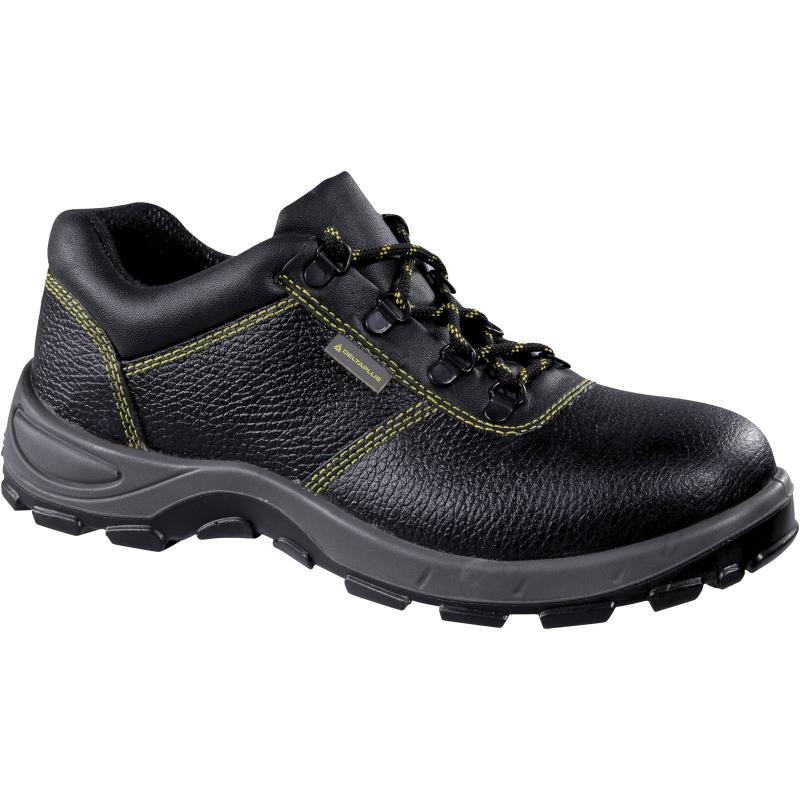 Цвет: черныйРазмер: 35/36/37/38/39/40/41/42/43/44/45/ 46/47/48СПЕЦИФИКАЦИЯПолуботинки из пигментированного кожевенного спилка. Металлический защитный подносок. Литьевой метод крепления подошвы. Подошва двухслойная, устойчивая к проколам (вшитая стальная стелька) и к скольжению (тест SRC). Съемная формованная стелька. Верх: пигментированный кожевенный спилокПодкладка: полиамидПодошва: двухслойный полиуретанСтелька: полиамид на EVAВес – 524 гр.ОСНОВНЫЕ ПРЕИМУЩЕСТВА ТОВАРА ДЛЯ ПОЛЬЗОВАТЕЛЯРельефный рисунок подошвы для оптимального сцепления на скользких поверхностях 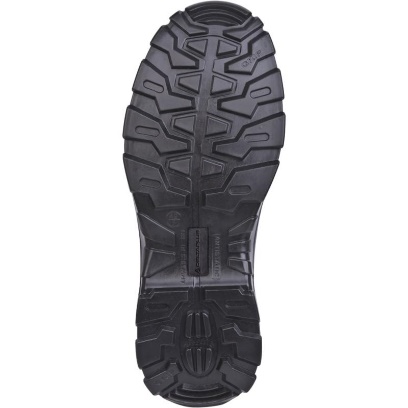 